Импорт данных о курсах повышения квалификацииВнимание: 
Импорт данных можно выполнить только после обновления до версии Paragraf_3.15.02.24Для импорта данных КПК необходимо:Получить от районного координатора файл с данными КПК по своей школе.Открыть приложение "Профессиональная подготовка и повышение квалификации".Выбрать в основном меню "Сервис" - "Импорт КПК по ОО"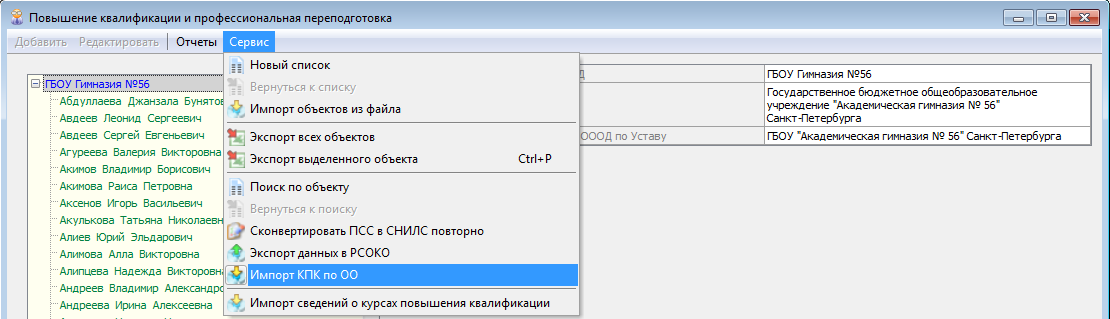 В появившемся окне выбрать файл своей образовательной организации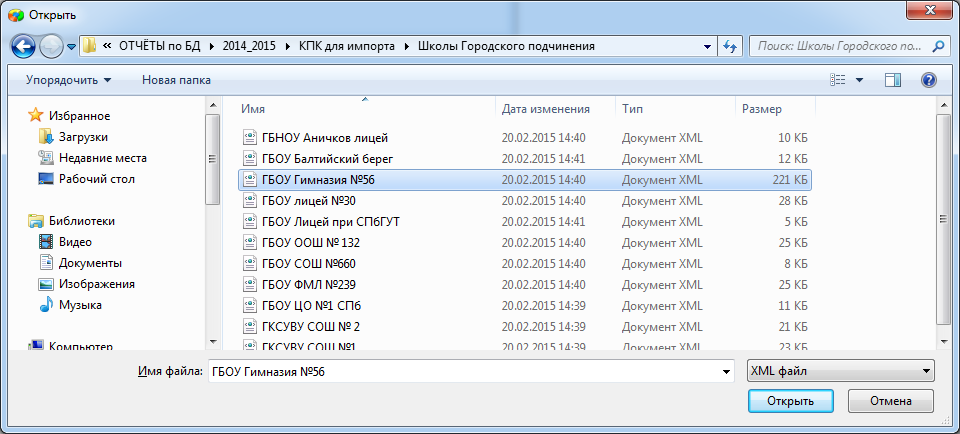 Дождаться сообщения о завершении импорта данных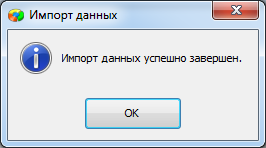 